Thực hiện công văn số 615 – CV/TĐTN-TNTH, ngày 13/8/2018 của Ban Thường vụ Tỉnh Đoàn về việc đẩy mạnh tham gia Chương trình tri  thức trẻ vì giáo dục năm 2018; Căn cứ công văn số 199/ ĐTN, ngày 10/4/2018 của Ban Thường vụ Thành Đoàn về việc tham gia chương trình “Tri thức trẻ vì giáo dục” năm 2018. Ban Thường vụ Thành Đoàn đề nghị Ban thường vụ các cơ sở Đoàn trực thuộc đẩy mạnh tuyên truyền, vận động đoàn viên thanh niên tham gia chương trình và triển khai một số nội dung sau:1. Đảm bảo mỗi cơ sở Đoàn có ít nhất 01 công trình, sáng kiến tham gia chương trình; Hồ sơ dự thi gửi về văn phòng Thành Đoàn trực tiếp đồng chí Đỗ Nguyễn Đức Lợi trước ngày 17/9/2018, bao gồm:- 01 bản đăng ký theo mẫu của chương trình (kèm theo công văn này).- 01 bản tóm tắt về công trình, sáng kiến (không quá một trang A4).- 04 bản toàn văn (không giới hạn độ dài, dung lượng) và các phụ lục, hình ảnh, video clip minh họa, bản vẽ kỹ thuật kèm theo (nếu có).	2. Tiếp tục tuyên truyền thông tin về chương trình thông qua các chương trình hội nghị, trên website, fanpage đơn vị, các tập san đơn vị, triển khai việc dán poster về chương trình.	Thông tin cần trao đổi vui lòng liên hệ: Đ/c Đỗ Nguyễn Đức Lợi – Cán bộ Thành Đoàn, ĐT: 0975 086 072, Email: doantruonghoc.tptdm@gmail.com	Đây là nội dung quan trọng trong chương trình công tác Đoàn và phong trào TTN Thành phố Thủ Dầu Một năm 2018, Ban Thường vụ Thành Đoàn đề nghị các đơn vị nghiêm túc triển khai thực hiện đúng nội dung yêu cầu.	Trân trọng!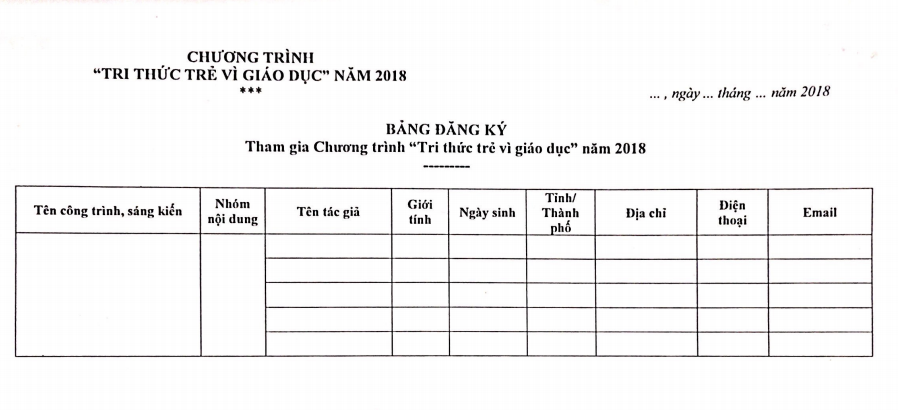 TỈNH ĐOÀN BÌNH DƯƠNGBCH ĐOÀN TP. THỦ DẦU MỘT***Số  283/ĐTN“V/v đẩy mạnh tham gia Chương trình Tri thức trẻ vì giáo dục năm 2018”ĐOÀN TNCS HỒ CHÍ MINHThủ Dầu Một, ngày 29 tháng 8 năm 2018Kính gửi:Ban Thường vụ các cơ sở Đoàn trực thuộc.Nơi nhận:- Như trên;- Lưu, VT.E:\Lam viec\Thanh doan\Nam 2017\x Dang xu ly\cv mau - Copy.docxTM. BAN THƯỜNG VỤPHÓ BÍ THƯ(đã ký)Lê Thị Thúy Hà